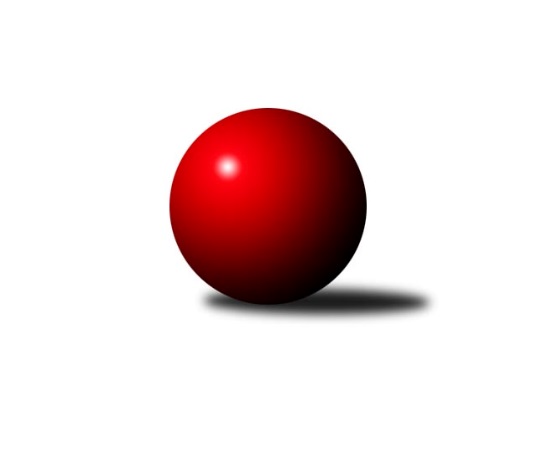 Č.11Ročník 2023/2024	16.7.2024 Mistrovství Prahy 4 2023/2024Statistika 11. kolaTabulka družstev:		družstvo	záp	výh	rem	proh	skore	sety	průměr	body	plné	dorážka	chyby	1.	TJ Sokol Praha-Vršovice D	9	7	0	2	48.0 : 24.0 	(69.0 : 39.0)	2254	14	1627	628	88.3	2.	SC Olympia Radotín C	9	6	1	2	44.0 : 28.0 	(57.0 : 51.0)	2289	13	1642	647	83.3	3.	KK DP Praha B	9	4	3	2	39.0 : 33.0 	(54.5 : 53.5)	2120	11	1550	570	90.2	4.	TJ Sokol Rudná E	9	5	0	4	39.0 : 33.0 	(61.5 : 46.5)	2195	10	1598	597	94.3	5.	KK Velké Popovice C	9	3	1	5	32.0 : 40.0 	(46.5 : 61.5)	2062	7	1522	540	105.6	6.	SK Žižkov Praha E	10	3	1	6	31.0 : 49.0 	(48.0 : 72.0)	2082	7	1527	555	103.6	7.	SK Rapid Praha B	9	1	0	8	23.0 : 49.0 	(47.5 : 60.5)	2135	2	1542	594	88.1Tabulka doma:		družstvo	záp	výh	rem	proh	skore	sety	průměr	body	maximum	minimum	1.	TJ Sokol Praha-Vršovice D	6	5	0	1	35.0 : 13.0 	(49.0 : 23.0)	2123	10	2212	2032	2.	TJ Sokol Rudná E	5	3	0	2	22.0 : 18.0 	(37.5 : 22.5)	2141	6	2202	2050	3.	SC Olympia Radotín C	5	3	0	2	22.0 : 18.0 	(29.0 : 31.0)	2309	6	2404	2251	4.	KK DP Praha B	5	2	2	1	21.0 : 19.0 	(31.5 : 28.5)	2222	6	2285	2073	5.	SK Žižkov Praha E	4	2	0	2	17.0 : 15.0 	(25.0 : 23.0)	2214	4	2278	2143	6.	SK Rapid Praha B	6	1	0	5	15.0 : 33.0 	(30.5 : 41.5)	2109	2	2181	2043	7.	KK Velké Popovice C	1	0	1	0	4.0 : 4.0 	(5.0 : 7.0)	2123	1	2123	2123Tabulka venku:		družstvo	záp	výh	rem	proh	skore	sety	průměr	body	maximum	minimum	1.	SC Olympia Radotín C	4	3	1	0	22.0 : 10.0 	(28.0 : 20.0)	2279	7	2298	2240	2.	KK Velké Popovice C	8	3	0	5	28.0 : 36.0 	(41.5 : 54.5)	2047	6	2231	1748	3.	KK DP Praha B	4	2	1	1	18.0 : 14.0 	(23.0 : 25.0)	2085	5	2238	1870	4.	TJ Sokol Praha-Vršovice D	3	2	0	1	13.0 : 11.0 	(20.0 : 16.0)	2320	4	2355	2249	5.	TJ Sokol Rudná E	4	2	0	2	17.0 : 15.0 	(24.0 : 24.0)	2213	4	2375	2025	6.	SK Žižkov Praha E	6	1	1	4	14.0 : 34.0 	(23.0 : 49.0)	2039	3	2343	1825	7.	SK Rapid Praha B	3	0	0	3	8.0 : 16.0 	(17.0 : 19.0)	2154	0	2218	2094Tabulka podzimní části:		družstvo	záp	výh	rem	proh	skore	sety	průměr	body	doma	venku	1.	TJ Sokol Praha-Vršovice D	9	7	0	2	48.0 : 24.0 	(69.0 : 39.0)	2254	14 	5 	0 	1 	2 	0 	1	2.	SC Olympia Radotín C	9	6	1	2	44.0 : 28.0 	(57.0 : 51.0)	2289	13 	3 	0 	2 	3 	1 	0	3.	KK DP Praha B	9	4	3	2	39.0 : 33.0 	(54.5 : 53.5)	2120	11 	2 	2 	1 	2 	1 	1	4.	TJ Sokol Rudná E	9	5	0	4	39.0 : 33.0 	(61.5 : 46.5)	2195	10 	3 	0 	2 	2 	0 	2	5.	KK Velké Popovice C	9	3	1	5	32.0 : 40.0 	(46.5 : 61.5)	2062	7 	0 	1 	0 	3 	0 	5	6.	SK Žižkov Praha E	10	3	1	6	31.0 : 49.0 	(48.0 : 72.0)	2082	7 	2 	0 	2 	1 	1 	4	7.	SK Rapid Praha B	9	1	0	8	23.0 : 49.0 	(47.5 : 60.5)	2135	2 	1 	0 	5 	0 	0 	3Tabulka jarní části:		družstvo	záp	výh	rem	proh	skore	sety	průměr	body	doma	venku	1.	KK DP Praha B	0	0	0	0	0.0 : 0.0 	(0.0 : 0.0)	0	0 	0 	0 	0 	0 	0 	0 	2.	KK Velké Popovice C	0	0	0	0	0.0 : 0.0 	(0.0 : 0.0)	0	0 	0 	0 	0 	0 	0 	0 	3.	SK Žižkov Praha E	0	0	0	0	0.0 : 0.0 	(0.0 : 0.0)	0	0 	0 	0 	0 	0 	0 	0 	4.	TJ Sokol Rudná E	0	0	0	0	0.0 : 0.0 	(0.0 : 0.0)	0	0 	0 	0 	0 	0 	0 	0 	5.	TJ Sokol Praha-Vršovice D	0	0	0	0	0.0 : 0.0 	(0.0 : 0.0)	0	0 	0 	0 	0 	0 	0 	0 	6.	SK Rapid Praha B	0	0	0	0	0.0 : 0.0 	(0.0 : 0.0)	0	0 	0 	0 	0 	0 	0 	0 	7.	SC Olympia Radotín C	0	0	0	0	0.0 : 0.0 	(0.0 : 0.0)	0	0 	0 	0 	0 	0 	0 	0 Zisk bodů pro družstvo:		jméno hráče	družstvo	body	zápasy	v %	dílčí body	sety	v %	1.	Libor Sýkora 	TJ Sokol Praha-Vršovice D 	9	/	9	(100%)	16	/	18	(89%)	2.	Marek Švenda 	SK Rapid Praha B 	8	/	9	(89%)	17	/	18	(94%)	3.	Luboš Machulka 	TJ Sokol Rudná E 	8	/	9	(89%)	14.5	/	18	(81%)	4.	Jiří Svozílek 	KK DP Praha B  	8	/	9	(89%)	14.5	/	18	(81%)	5.	Jaroslav Michálek 	KK DP Praha B  	7	/	8	(88%)	12	/	16	(75%)	6.	Dagmar Svobodová 	KK DP Praha B  	7	/	8	(88%)	12	/	16	(75%)	7.	Petr Švenda 	SK Rapid Praha B 	7	/	9	(78%)	14	/	18	(78%)	8.	Petr Zlatník 	SC Olympia Radotín C 	7	/	9	(78%)	11	/	18	(61%)	9.	Milan Lukeš 	TJ Sokol Praha-Vršovice D 	6	/	8	(75%)	13	/	16	(81%)	10.	Miloš Dudek 	SC Olympia Radotín C 	6	/	8	(75%)	10	/	16	(63%)	11.	Ladislav Král 	KK Velké Popovice C 	6	/	8	(75%)	8	/	16	(50%)	12.	Gabriela Jirásková 	KK Velké Popovice C 	6	/	9	(67%)	11	/	18	(61%)	13.	Pavla Hřebejková 	SK Žižkov Praha E 	5	/	6	(83%)	10	/	12	(83%)	14.	Jarmila Fremrová 	TJ Sokol Praha-Vršovice D 	5	/	8	(63%)	12	/	16	(75%)	15.	Barbora Králová 	SK Žižkov Praha E 	5	/	8	(63%)	11	/	16	(69%)	16.	Petr Fišer 	TJ Sokol Rudná E 	5	/	8	(63%)	11	/	16	(69%)	17.	Jan Kalina 	SC Olympia Radotín C 	5	/	8	(63%)	10.5	/	16	(66%)	18.	Miloslav Dvořák 	TJ Sokol Rudná E 	5	/	9	(56%)	11	/	18	(61%)	19.	Martin Hřebejk 	SK Žižkov Praha E 	5	/	9	(56%)	9	/	18	(50%)	20.	Jana Fišerová 	TJ Sokol Rudná E 	5	/	9	(56%)	9	/	18	(50%)	21.	Taťjana Vydrová 	SC Olympia Radotín C 	4	/	6	(67%)	6	/	12	(50%)	22.	David Rezek 	SK Rapid Praha B 	4	/	7	(57%)	8	/	14	(57%)	23.	Květuše Pytlíková 	TJ Sokol Praha-Vršovice D 	4	/	7	(57%)	8	/	14	(57%)	24.	Renata Göringerová 	TJ Sokol Praha-Vršovice D 	4	/	8	(50%)	7	/	16	(44%)	25.	Libor Laichman 	KK DP Praha B  	4	/	8	(50%)	7	/	16	(44%)	26.	Alena Gryz 	TJ Sokol Rudná E 	4	/	9	(44%)	10	/	18	(56%)	27.	Jana Beková 	KK Velké Popovice C 	3	/	6	(50%)	8	/	12	(67%)	28.	Petr Katz 	SK Žižkov Praha E 	3	/	6	(50%)	4	/	12	(33%)	29.	Michal Minarech 	SC Olympia Radotín C 	3	/	7	(43%)	6	/	14	(43%)	30.	Jakub Stluka 	TJ Sokol Praha-Vršovice D 	2	/	2	(100%)	4	/	4	(100%)	31.	Kateřina Majerová 	SK Žižkov Praha E 	2	/	4	(50%)	6	/	8	(75%)	32.	Josef Málek 	KK DP Praha B  	2	/	4	(50%)	5	/	8	(63%)	33.	Jaroslav Kykal 	KK Velké Popovice C 	2	/	4	(50%)	3	/	8	(38%)	34.	David Dungel 	SK Žižkov Praha E 	2	/	5	(40%)	3	/	10	(30%)	35.	Eva Hucková 	SC Olympia Radotín C 	2	/	6	(33%)	8	/	12	(67%)	36.	Tomáš Bek 	KK Velké Popovice C 	2	/	6	(33%)	5.5	/	12	(46%)	37.	Ludmila Zlatníková 	SC Olympia Radotín C 	2	/	6	(33%)	4	/	12	(33%)	38.	Martin Svoboda 	SK Žižkov Praha E 	2	/	6	(33%)	3	/	12	(25%)	39.	Ivana Bandasová 	KK Velké Popovice C 	2	/	7	(29%)	5	/	14	(36%)	40.	Antonín Krampera 	SK Rapid Praha B 	2	/	9	(22%)	3	/	18	(17%)	41.	Josef Vodešil 	KK Velké Popovice C 	1	/	1	(100%)	2	/	2	(100%)	42.	Jitka Vykouková 	TJ Sokol Praha-Vršovice D 	1	/	1	(100%)	2	/	2	(100%)	43.	Zdeněk Poutník 	TJ Sokol Praha-Vršovice D 	1	/	1	(100%)	2	/	2	(100%)	44.	Jaroslav Mařánek 	TJ Sokol Rudná E 	1	/	3	(33%)	3	/	6	(50%)	45.	Aleš Nedbálek 	SC Olympia Radotín C 	1	/	4	(25%)	1.5	/	8	(19%)	46.	Roman Lassig 	KK Velké Popovice C 	1	/	5	(20%)	3	/	10	(30%)	47.	Helena Hanzalová 	TJ Sokol Praha-Vršovice D 	1	/	5	(20%)	2	/	10	(20%)	48.	Helena Machulková 	TJ Sokol Rudná E 	1	/	7	(14%)	3	/	14	(21%)	49.	Marie Málková 	KK DP Praha B  	1	/	7	(14%)	1	/	14	(7%)	50.	Martin Štochl 	KK DP Praha B  	1	/	8	(13%)	3	/	16	(19%)	51.	Petr Hrouda 	KK Velké Popovice C 	1	/	8	(13%)	1	/	16	(6%)	52.	Irena Sedláčková 	TJ Sokol Praha-Vršovice D 	0	/	1	(0%)	1	/	2	(50%)	53.	Antonín Krampera 	SK Rapid Praha B 	0	/	1	(0%)	0	/	2	(0%)	54.	Kristýna Málková 	KK DP Praha B  	0	/	1	(0%)	0	/	2	(0%)	55.	Milan Barabáš 	SK Žižkov Praha E 	0	/	2	(0%)	1	/	4	(25%)	56.	Vladimír Busta 	SK Žižkov Praha E 	0	/	2	(0%)	1	/	4	(25%)	57.	Karel Th?r 	SK Žižkov Praha E 	0	/	2	(0%)	0	/	4	(0%)	58.	František Buchal 	SK Žižkov Praha E 	0	/	2	(0%)	0	/	4	(0%)	59.	Jaroslav Svozil 	SK Rapid Praha B 	0	/	4	(0%)	1.5	/	8	(19%)	60.	Roman Hašek 	SK Rapid Praha B 	0	/	7	(0%)	4	/	14	(29%)	61.	Tomáš Moravec 	SK Rapid Praha B 	0	/	8	(0%)	0	/	16	(0%)Průměry na kuželnách:		kuželna	průměr	plné	dorážka	chyby	výkon na hráče	1.	Radotín, 1-4	2306	1661	644	82.3	(384.4)	2.	SK Žižkov Praha, 1-4	2239	1622	617	87.0	(373.3)	3.	SK Žižkov Praha, 3-4	2208	1579	628	94.5	(368.0)	4.	Velké Popovice, 1-2	2122	1558	563	93.3	(353.7)	5.	TJ Sokol Rudná, 1-2	2102	1557	544	110.9	(350.4)	6.	Vršovice, 1-2	2043	1514	529	104.9	(340.5)Nejlepší výkony na kuželnách:Radotín, 1-4SC Olympia Radotín C	2404	1. kolo	Luboš Machulka 	TJ Sokol Rudná E	464	8. koloTJ Sokol Rudná E	2375	1. kolo	Taťjana Vydrová 	SC Olympia Radotín C	442	8. koloTJ Sokol Rudná E	2341	8. kolo	Jana Fišerová 	TJ Sokol Rudná E	441	1. koloTJ Sokol Praha-Vršovice D	2321	4. kolo	Gabriela Jirásková 	KK Velké Popovice C	437	6. koloSC Olympia Radotín C	2315	4. kolo	Miloš Dudek 	SC Olympia Radotín C	435	4. koloSC Olympia Radotín C	2290	8. kolo	Petr Fišer 	TJ Sokol Rudná E	430	1. koloSC Olympia Radotín C	2286	6. kolo	Taťjana Vydrová 	SC Olympia Radotín C	425	1. koloSC Olympia Radotín C	2251	11. kolo	Luboš Machulka 	TJ Sokol Rudná E	425	1. koloTJ Sokol Praha-Vršovice D	2249	11. kolo	Renata Göringerová 	TJ Sokol Praha-Vršovice D	423	4. koloKK Velké Popovice C	2231	6. kolo	Eva Hucková 	SC Olympia Radotín C	423	1. koloSK Žižkov Praha, 1-4TJ Sokol Praha-Vršovice D	2355	6. kolo	Barbora Králová 	SK Žižkov Praha E	453	7. koloSC Olympia Radotín C	2298	3. kolo	Kateřina Majerová 	SK Žižkov Praha E	439	3. koloSK Žižkov Praha E	2278	7. kolo	Martin Hřebejk 	SK Žižkov Praha E	435	5. koloSK Žižkov Praha E	2266	3. kolo	Marek Švenda 	SK Rapid Praha B	430	7. koloSC Olympia Radotín C	2260	10. kolo	Jan Kalina 	SC Olympia Radotín C	429	10. koloTJ Sokol Rudná E	2256	5. kolo	Barbora Králová 	SK Žižkov Praha E	428	10. koloSC Olympia Radotín C	2240	5. kolo	Pavla Hřebejková 	SK Žižkov Praha E	426	3. koloKK Velké Popovice C	2190	10. kolo	Petr Švenda 	SK Rapid Praha B	426	3. koloKK Velké Popovice C	2184	8. kolo	Jakub Stluka 	TJ Sokol Praha-Vršovice D	426	6. koloSK Rapid Praha B	2181	3. kolo	Milan Lukeš 	TJ Sokol Praha-Vršovice D	423	6. koloSK Žižkov Praha, 3-4SK Žižkov Praha E	2343	4. kolo	Pavla Hřebejková 	SK Žižkov Praha E	467	4. koloSC Olympia Radotín C	2291	7. kolo	Barbora Králová 	SK Žižkov Praha E	463	4. koloKK DP Praha B 	2285	7. kolo	Marek Švenda 	SK Rapid Praha B	440	2. koloSK Žižkov Praha E	2281	11. kolo	Martin Hřebejk 	SK Žižkov Praha E	437	11. koloKK DP Praha B 	2281	11. kolo	Pavla Hřebejková 	SK Žižkov Praha E	428	11. koloKK DP Praha B 	2257	2. kolo	Jaroslav Michálek 	KK DP Praha B 	424	2. koloSK Rapid Praha B	2218	2. kolo	Jiří Svozílek 	KK DP Praha B 	421	4. koloKK DP Praha B 	2216	9. kolo	Dagmar Svobodová 	KK DP Praha B 	421	4. koloSK Rapid Praha B	2094	9. kolo	Miloš Dudek 	SC Olympia Radotín C	421	7. koloKK DP Praha B 	2073	4. kolo	Petr Švenda 	SK Rapid Praha B	417	9. koloVelké Popovice, 1-2KK Velké Popovice C	2289	9. kolo	Jiří Svozílek 	KK DP Praha B 	419	5. koloTJ Sokol Praha-Vršovice D	2207	9. kolo	Ladislav Král 	KK Velké Popovice C	419	9. koloKK Velké Popovice C	2123	5. kolo	Petr Hrouda 	KK Velké Popovice C	401	9. koloKK DP Praha B 	1870	5. kolo	Libor Sýkora 	TJ Sokol Praha-Vršovice D	399	9. kolo		. kolo	Milan Lukeš 	TJ Sokol Praha-Vršovice D	396	9. kolo		. kolo	Renata Göringerová 	TJ Sokol Praha-Vršovice D	392	9. kolo		. kolo	Josef Málek 	KK DP Praha B 	389	5. kolo		. kolo	Josef Vodešil 	KK Velké Popovice C	384	9. kolo		. kolo	Jaroslav Michálek 	KK DP Praha B 	380	5. kolo		. kolo	Květuše Pytlíková 	TJ Sokol Praha-Vršovice D	373	9. koloTJ Sokol Rudná, 1-2KK DP Praha B 	2238	6. kolo	Luboš Machulka 	TJ Sokol Rudná E	455	9. koloTJ Sokol Rudná E	2202	6. kolo	Luboš Machulka 	TJ Sokol Rudná E	435	2. koloTJ Sokol Rudná E	2185	9. kolo	Jiří Svozílek 	KK DP Praha B 	432	6. koloTJ Sokol Rudná E	2164	4. kolo	Josef Málek 	KK DP Praha B 	428	6. koloKK Velké Popovice C	2159	11. kolo	Luboš Machulka 	TJ Sokol Rudná E	424	6. koloTJ Sokol Rudná E	2105	11. kolo	Luboš Machulka 	TJ Sokol Rudná E	423	11. koloTJ Sokol Rudná E	2050	2. kolo	Gabriela Jirásková 	KK Velké Popovice C	417	11. koloSK Žižkov Praha E	2040	9. kolo	Petr Fišer 	TJ Sokol Rudná E	417	6. koloKK Velké Popovice C	2025	4. kolo	Kateřina Majerová 	SK Žižkov Praha E	408	2. koloSK Žižkov Praha E	1857	2. kolo	Luboš Machulka 	TJ Sokol Rudná E	400	4. koloVršovice, 1-2TJ Sokol Praha-Vršovice D	2212	7. kolo	Libor Sýkora 	TJ Sokol Praha-Vršovice D	441	3. koloTJ Sokol Praha-Vršovice D	2189	3. kolo	Libor Sýkora 	TJ Sokol Praha-Vršovice D	425	7. koloKK DP Praha B 	2159	3. kolo	Josef Málek 	KK DP Praha B 	401	3. koloKK DP Praha B 	2137	10. kolo	Milan Lukeš 	TJ Sokol Praha-Vršovice D	400	3. koloTJ Sokol Praha-Vršovice D	2135	8. kolo	Květuše Pytlíková 	TJ Sokol Praha-Vršovice D	399	7. koloTJ Sokol Praha-Vršovice D	2114	10. kolo	Libor Sýkora 	TJ Sokol Praha-Vršovice D	395	10. koloTJ Sokol Praha-Vršovice D	2058	2. kolo	Jaroslav Michálek 	KK DP Praha B 	395	10. koloTJ Sokol Praha-Vršovice D	2032	1. kolo	Libor Sýkora 	TJ Sokol Praha-Vršovice D	393	8. koloTJ Sokol Rudná E	2025	7. kolo	Jaroslav Michálek 	KK DP Praha B 	391	3. koloSK Žižkov Praha E	1885	1. kolo	Miloslav Dvořák 	TJ Sokol Rudná E	390	7. koloČetnost výsledků:	8.0 : 0.0	1x	7.0 : 1.0	2x	6.0 : 2.0	8x	5.0 : 3.0	6x	4.0 : 4.0	3x	3.0 : 5.0	6x	2.0 : 6.0	4x	1.0 : 7.0	3x